Feladatok leírásaA témára való ráhangolódás feladatai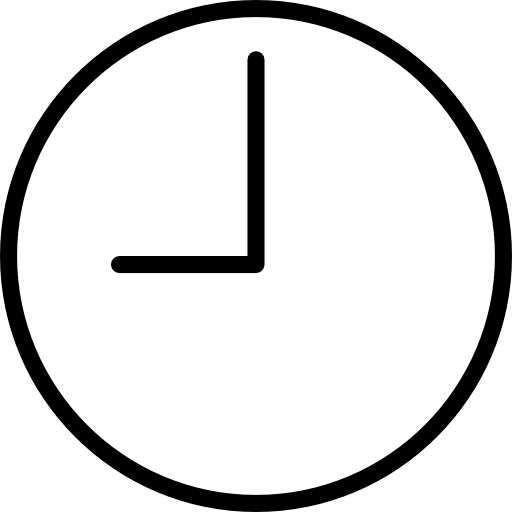 Időkeret: 45’Helyszín: tanterem és/vagy iskolaudvar, iskolakertAnyagok, eszközök előkészítése. Egyéni, páros, kiscsoportos feladatok átgondolása. Az ajánlott feladatok kiosztása érdeklődés alapján.A Guszti, a giliszta c. vers, valamint a Talajlakók c. írás kinyomtatása több példányban.Mit készítsek elő?Guszti, a giliszta c. vers másolata (kiscsoport/db), internet, okostelefon, laptop, könyvek, Talajlakók c. írás másolata (kiscsoport/db), rajzlap, ragasztó, cellux, rajzeszközök, filctollak, 2-3 ív csomagolópapír, A/4-es papír, iskolaudvar kijelölt része, ahol találunk gilisztát (1.4.), 1 db ásó (1.4.)Insta-giliszta Nyomozzatok a földigiliszta után interneten, könyvekben! Készítsétek el A/4-es lapokon a földigiliszta elképzelt, rajzos, írásos „ál-Instagram” profilját!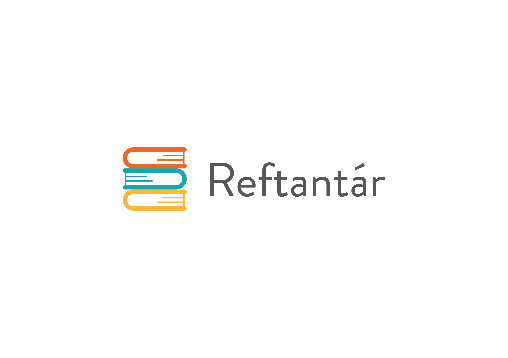 A giliszta életeOrgoványi Anikó: Guszti, a giliszta című verse alapján, „A giliszta élete” címmel készítsetek egy képregényt/vagy lapbook-ot!(Lapbook: https://anapfenyillata.cafeblog.hu/2017/01/06/kreativ-tanulas-keszits-lapbook-ot/)TalajlakókOlvassátok el a Szitakötő c. folyóiratban Victor András: Talajlakók című írását! (1.3 melléklet)A földigilisztákról szóló rész alapján:a) Készíts gondolattérképet!b) Írj verset!c) Írj egy érdekes történetet, mintha te lennél a giliszta, akivel megtörtént a leírt eset (pl. eső után, gilisztaétteremben, gilisztaszerelem)!50 kérdésMenj ki az udvarra! Keress egy gilisztát! Írj 50 jó kérdést a földi gilisztáról, miközben megfigyeled! „Füllentő”Készítsetek igaz, hamis állításokat a földigilisztáról! 3 állítás legyen, ebből 2 igaz, 1 hamis! Minden csoport mondja el a többi csoportnak az állításait, s találjátok ki, melyik állítás hamis!2. Gilisztafarm készítése tanórán: 2x45 perc, majd 1-2 hónap megfigyelés, végül tanórán: 1x45 lezárás.Kiscsoportok alakítása. Anyagok, eszközök előkészítése. Az udvar bejárása, lehetséges giliszta élőhelyek kijelölése.Mit készítsek elő?ásó, nedves vödör, kesztyű (ha finnyás vagy), papírlap, nagyító2.1. A giliszták begyűjtése, megfigyelése Keressetek az udvaron 8-10 gilisztát! Hogyan, hol kell keresned? Hogyan tudod „begyűjteni” azokat úgy, hogy ne sérüljenek? Óvatosan gyűjts be néhány egyedet közülük! Figyeljétek meg őket, jegyezzetek le róluk mindent! Honnan lehet tudni, melyik a földigiliszta feje, vége? Hol van a szájnyílása? Figyeljétek meg nagyítóval az elejét, végét! Gyűjtsétek össze a hasonlóságokat és a különbözőségeket! Készíts rajzot a giliszta testfelépítéséről, s nevezd meg a részeit! (2.1. melléklet) Milyen a formája, színe? 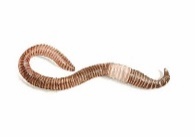 Hogyan mozog? Mi segíti a mozgását? (gyűrűk, bőrizomtömlő)Becsüld, majd mérd meg a gyűjtött giliszták hosszúságát! (Nem egyszerű, mert mozgás közben összehúzódnak, kinyújtóznak…) Rögzítsd az adataidat egy táblázatban! Jelöld meg a legrövidebb, s a leghosszabb adatot! Mekkora a két adat közötti eltérés? Átlagosan milyen hosszú egy giliszta? Számolj átlagot! A kiscsoportok átlagszámításait is hasonlítsátok össze!Most kiscsoporton belül mindenki csak egy-egy gilisztát figyeljen meg! Becsüljétek, majd mérjétek meg, mennyivel rövidül meg összehúzódáskor, s mennyivel nyúlik meg kinyújtózáskor a gilisztátok! Megfigyeléseitekről számoljatok be!Tegyél egy gilisztát rövid időre papírlapra, figyeld meg nagyítóval, hogy mozgás közben ad-e hangot! Mitől/mivel „serceg”? A giliszta mozgás közben a fejével halad előre, feji vége a sima, széles nyereghez van közelebb! A serték (4 pár serte/szelvény!) segítik a kapaszkodást, a bőrizomtömlő a talajban való mozgást.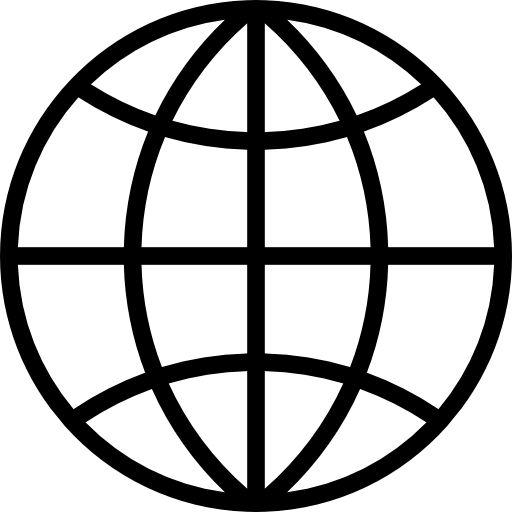 2.2. Gilisztafarm elkészítése Kiscsoportok alakítása. Eszközök kiscsoportonként, asztalok lefedése újságpapírral. Mit készítsek elő?Kiscsoportonként 1,5 és 0,5 l-es műanyag palack, a nagyobb palack levágott nyakrésszel, különböző talajtípusok (pl. virágföld, homok, agyag, tőzeges), apróbb kavicsok, rossz harisnya, befőttes gumi, 8-10 élő giliszta, falevelek, víz, fekete kartonpapír/fekete vászon, kislapát/kanál, 4-5 használt újságpapír, ollóGilisztafarm készítése (2.2/a – 2.2/b melléklet)Lyukak fúrása a nagyobb műanyag palack aljára, a felesleges víz ki tud majd folyni.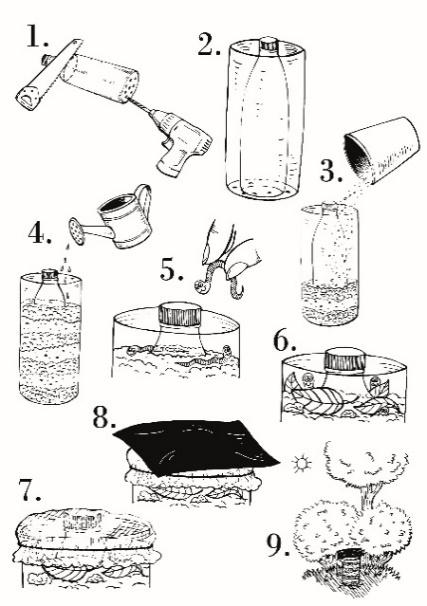 Kisebb műanyag palack elhelyezése a nagyobb palackba. (Így kívülre fognak rekedni a giliszták, s jobban látható lesz a „működésük”.)A két palack közötti üres rész rétegenként való feltöltése különböző talajjal (kaviccsal, homokkal, virágfölddel stb.). A talaj óvatos locsolása, hogy éppen nedves legyen.Földigiliszták elhelyezése a talajba.Táplálékok (pl. falevelek) elhelyezése a tetejére.A palack lefedése nejlonharisnyával (hálóval), befőttes gumival való rögzítése.A gilisztafarm letakarása fekete kartonnal/vászonnal. Biztosabb, ha földig lefedjük, így biztosítva a giliszták által megszokott sötétséget. Fontos, hogy könnyen levehető legyen róla a fekete vászon.Árnyékos helyre kell tenni, mérsékelt hőmérsékletet kell biztosítani (se túl meleg, se túl hideg ne legyen). Erre alkalmas akár egy bokor alja (ld. rajz), de akár bent, a tanterem egyik sötétebb zuga is. A lényeg, hogy a folyamatos megfigyelés miatt a gyerekek szeme előtt legyen a gilisztafarm.Megfigyelések rögzítése 1-2 hónapon keresztül (fotók, feljegyzések, rajzok) Figyeljétek meg, miként mozognak és alkalmazkodnak az adott helyhez a giliszták!Hogyan mozgatják, levegőztetik át a talajt?Mi történik a levelekkel?Mi történik a különböző talajtípusokkal a palackban? (keverednek)LezárásPrezentáció készítése fotók, feljegyzések, rajzok segítségével. A prezentációk bemutatása. Érdekes kérdések, tévedések, azok korrigálásáról beszámoló. Megbeszélés. A földigiliszták ökoszisztémában betöltött szerepe. Szerepük a talaj minőségében.A földigiliszták szabadon engedése a kertben, a mezőn.3. Komposztálás gilisztákkal és nélkülük Kiscsoportok alakítása, feladatmegosztás. Ajánlott mindegyik vizsgálatot legalább 2 csoportnak elvégeznie. Vagyis 2-2 kiscsoport, ugyanolyan feltételek mellett, de más-más anyagok lebomlását fogja vizsgálni 2-4 hónapon át. Jól látható helyen érdemes követhetővé tenni a folyamatot, pl. csomagolópapírra jegyzetelve (időpont, állapot, változás).Mit készítsek elő?kb. 4 db 5 l-es befőttes üveg, virágföld, locsolókannába víz, lebomló anyagok (pl. falevél, fű, almacsutka), nem lebomló anyagok (pl. üveg, fém, műanyag darabkák), újságpapír, jegyzetfüzet, íróeszköz, okostelefon (fényképezéshez), 2x8-10 földigiliszta, csomagolópapír, színes filctollak, fedeles vödrök (pl. festékes kisvödör) 3.1. Lebomlik vagy sem? Összehasonlításelőkészítés: 		45 perc; megfigyelés: 		2-4 hónap; tapasztalatok leírása: 	45 perca) vizsgálat: (3.1/a melléklet) Helyezzetek 5 l-es befőttes üvegbe földet, rá falevelet, fűnyesedéket, almacsutkát, üvegcserepet, konzervesdoboz tetejét, műanyag zacskódarabot, papírfecnit stb.! Kicsit öntözzétek meg, de csak éppen, hogy nedves legyen! A tetejére hintsetek ismét földet! Tartsátok nedvesen!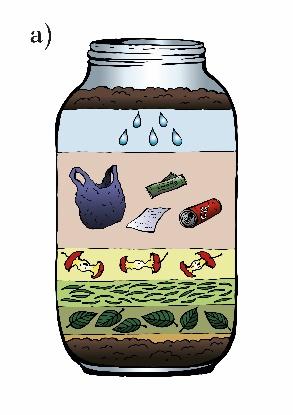 Hetente borítsátok ki egy újságpapírra az üveg tartalmát, s jegyezzétek le (pl. fényképezve, írásban, rajzzal), hol tart a lebomlás folyamata! Mi az, amin már látszik a lebomlás jele, mi az, amin nem? Kb. 2-4 hónapon át tartson a folyamat! Tapasztalataitok alapján írjatok az iskola honlapjára (Facebook-csoportjába) üzenetet!b) vizsgálat: (3.1/b melléklet)Helyezzetek 5 l-es befőttes üvegbe földet, rá falevelet, fűnyesedéket, almacsutkát, s 8-10 földigilisztát! Kicsit öntözzétek meg, de csak éppen, hogy nedves legyen! A tetejére hintsetek ismét földet! Tartsátok nedvesen!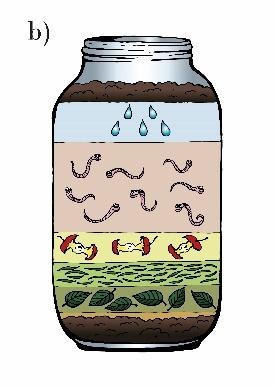 Hetente borítsátok ki egy újságpapírra az üveg tartalmát, s jegyezzétek le (pl. fényképezve, írásban, rajzzal), hol tart a lebomlás folyamata! Mi történt a levelekkel, fűnyesedékkel, almacsutkával? Kb. 2-4 hónapon át tartson a megfigyelés, rögzítés folyamata! Tapasztalataitok alapján írjatok az iskola honlapjára (Facebook-csoportjába) üzenetet a földigiliszták ökoszisztémában betöltött szerepéről! c) Kb. 2-4 hónap múlva: Hasonlítsátok össze a megfigyelések eredményeit! A jegyzeteitek alapján vegyétek számba a hasonlóságokat és különbözőségeket! VariációKészítsetek az összevetésről (hasonlóságok, különbözőségek bemutatására) kisfilmet (pl. szakkörön)!3.2. Készítsetek plakátot a komposztálásról! Mi komposztálható, mi nem? Milyen beltéri és kültéri komposztálók léteznek?3.3. Akcióterv készítése! Készítsetek tervet, miként lehet azt elérni, hogy az iskola minden termében legyen kis komposztáló vödör, valamint egy kinti, nagyobb komposztáló!3.4. Becsülj, mérj, számolj! Nyomozzatok! Egy 20-30 éves lombhullató fa lehullott levele mekkora mennyiségű (pl. kg) „hulladékot” jelent? És egy 60 m2-es pázsit fűnyesedéke?A háztartásotokban, otthon egy hét alatt hány kg komposztálható hulladék keletkezik? Becsüljetek, mérjetek napi szinten! Rögzítsétek táblázatban az adatokat! Számoljatok átlagot! Hasonlítsátok össze egymás adatait! Kiszámolhatjátok az osztály heti komposztálható hulladékának mennyiségét.A kommunális gyűjtőbe dobott hulladék kb. 30%-a szerves zöldhulladék. Amennyiben ez a mennyiség nem a kukába kerül, hanem komposztáljuk, hozzájárulunk a hulladékkal járó környezetterhelés csökkentéséhez.VariációGiliszta-komposztáló készítése osztályterembeKialakítás:1. lépés. Szükséges egy fedeles, sekély műanyag doboz (kb. 30x40 cm-es, 20-30 cm mély), mely biztosítja a nedves és sötét körülményeket.2. lépés. Fúrjatok legalább tíz, 1-2 cm átmérőjű lukat a tetőre és az oldalára, szellőztetéshez és vízelvezetésre.3. lépés. Tegyetek bele megnedvesített újságpapírcsíkokat, virágföldet, leveleket, kb. 2 cm vastagságban.4. lépés. Permetezzetek rá annyi vizet, hogy nagyjából olyan nedves legyen, mint egy kifacsart szivacs. Időről időre ellenőrizzétek, szükségessé válhat, hogy vízzel újra benedvesítsétek.5. lépés. Tegyetek a láda aljára ételmaradékot, és ne hagyjatok fedetlenül ételt a felszínen.6. lépés. Amikor hozzáadjátok a gilisztákat (25-30 db-ot), helyezzétek őket a tápközeg tetejére, és vegyétek le a komposztláda fedelét egy órára. Mivel a giliszták érzékenyek a fényre, be fogják ásni magukat a közegbe.Fenntartás:Gondozás, ellenőrzés.Naponta etetés, nedvesen tartás.Amikor sötét, morzsalékos lesz a talaj (általában 1-4 hónapon belül), a kész föld kiemelése, felhasználása következik (pl. anyák napi virágültetés, iskolakertben/balkonládában talajjavítás). Hibák korrigálása (pl. kiszáradnak a giliszták, mert túl száraz a föld, megfulladnak a giliszták, mert túl nedves a föld). További tanácsok: https://humusz.hu/komposztalj/belteri-komposztalasGiliszta-komposztáló használatával a szerves hulladékunk eredeti térfogatának kb. 15%-ra esik össze, a végeredmény pedig 100%-ban felhasználható értékes tápanyag növényeink számára.4. foglalkozásSaly ErikaTantárgyi integrációkomplex természettudomány, technika, rajz, matematika, magyar irodalom/szövegértés, szövegalkotás, etika, informatikatantervi vonatkozásA földigiliszta testfelépítése, életmódja, jelentősége.A földigiliszta megfigyelése, összehasonlítása. Az anyag- és energiatakarékosság lehetőségei. Szelektív hulladékgyűjtés. Az emberi tevékenységek által okozott környezetkárosító folyamatok felismerése a lakóhelyen és környékén.természettudományos megismerési módszerek  megfigyelés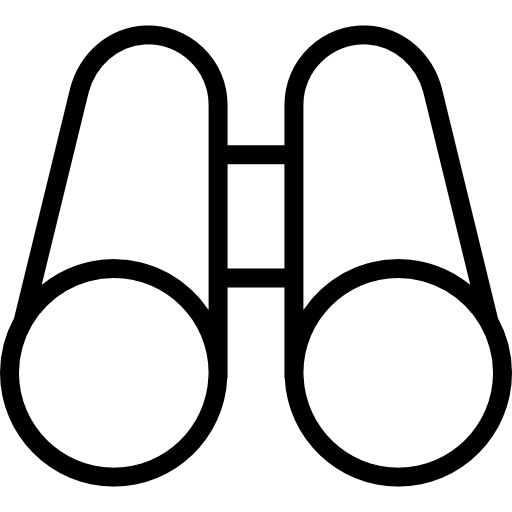    leírás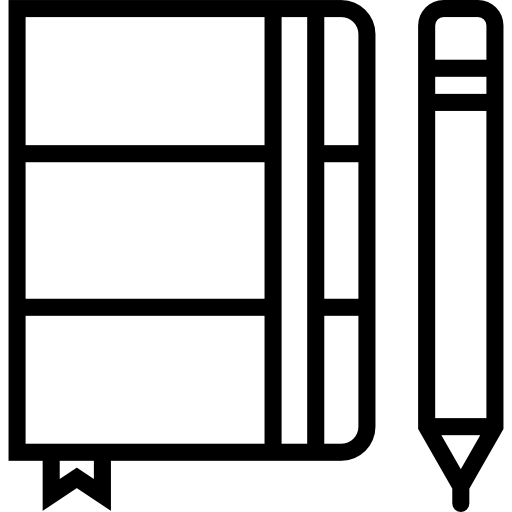   összehasonlítás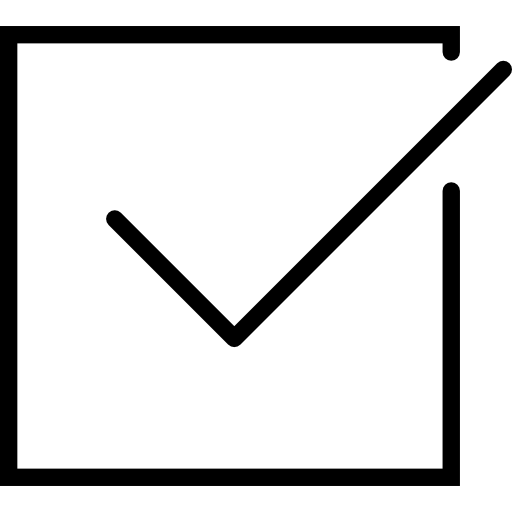   mérés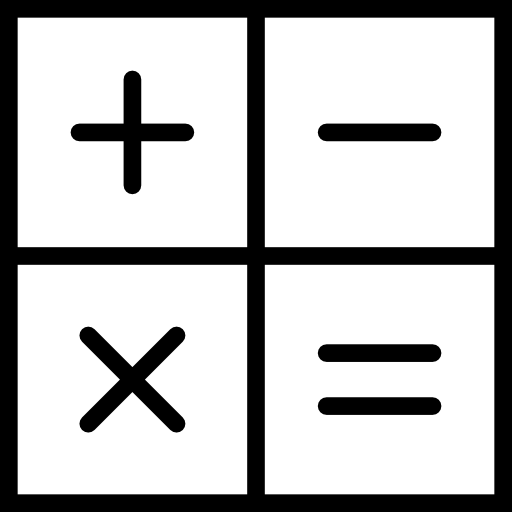 Kulcsszavakgyűrűsféreg, bőrizomtömlő, komposztálás, lebomló és nem lebomló anyagokHogyan készíthetsz gilisztafarmot?Komplex természettudomány tanórán és tanórán kívül A komposztálás fontosságának megismertetése a hulladékcsökkentés érdekében is fontos. A megelőzés, a körforgásos hulladékgazdálkodás ma prioritást kell, hogy kapjon. A komposztálás „elvégzésében” fontos és természetes szerepe van egy különleges élőlénynek, a földi gilisztának. A földi giliszta életmódjának megfigyeltetésével a vele kapcsolatos ellenszenv is enyhíthető. A földigiliszta ökoszisztémában való szerepére is rámutatunk.ÁTTEKINTŐ VÁZLAT1. A témára való ráhangolódás feladatai2. Gilisztafarm készítése2.1. A giliszták begyűjtése, megfigyelése2.2. Gilisztafarm elkészítése3. Komposztálás gilisztákkal és nélkülük3.1. Lebomlik vagy sem? Összehasonlítás.3.2. Készítsetek plakátot a komposztálásról!3.3. Akcióterv készítése3.4. Becsülj, mérj, számolj!A „csúnya, nem szeretem” élőlény is fontos szerepet tölt be az ökoszisztémában.A földigiliszta életmódjának megismerése.A földigiliszta táplálékláncban betöltött szerepének megismerése.A komposztálás megismertetése, hulladékcsökkentés.A lebontás folyamatának megfigyelése, a földigiliszták testfelépítése, mozgása.Felhasznált és ajánlott forrásokRogers Alapítvány: A földigiliszták (ELENA projekt), tanári kézikönyv http://www.elena-project.eu/phocadownload/Modules/hungarian/A%20foldigilisztak2016_hu.pdfSzitakötő c. folyóirat, 2020. tavasz (Victor András: A föld alatt c. cikke)Orgoványi Anikó: Guszti, a giliszta c. verseBeltéri komposztálás (HUMUSZ Szövetség) https://humusz.hu/komposztalj/belteri-komposztalas